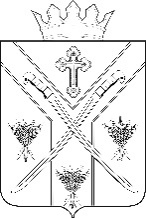 ПОСТАНОВЛЕНИЕАДМИНИСТРАЦИИ СЕРАФИМОВИЧСКОГОМУНИЦИПАЛЬНОГО РАЙОНАВОЛГОГРАДСКОЙ ОБЛАСТИот  «02»03.2020г.  № 82О внесении изменений в постановление администрации Серафимовичского муниципального района от 20.01.2017 г. № 40 «Об утверждении административного регламента предоставления муниципальной услуги «Предоставление земельных участков в собственность и в аренду гражданам и юридическим лицам без проведения торгов»          В соответствии с Федеральными законами от 06.10.2003 № 131-ФЗ «Об общих принципах организации местного самоуправления в Российской Федерации», от 27.07.2010 № 210-ФЗ «Об организации предоставления государственных и муниципальных услуг», от 27.12.2019 № 502-ФЗ «О внесении изменений в Земельный кодекс Российской Федерации и Федеральный закон, от 23.06.2014Г. № 171-ФЗ «О внесении изменений в Земельный кодекс Российской Федерации и отдельные законодательные акты Российской Федерации», от 02.07.2013 № 148-ФЗ «Об аквакультуре (рыболовстве) и о внесении изменений в отдельные законодательные акты Российской Федерации» и Уставом Серафимовичского муниципального района Волгоградской области,ПОСТАНОВЛЯЮ:1. Внести в административный регламент предоставления муниципальной услуги «Предоставление земельных участков в собственность и в аренду гражданам и юридическим лицам без проведения торгов», утвержденный постановлением администрации Серафимовичского муниципального района от 20.01.2017 г. № 40 следующие изменения:1) пункт 2.5 дополнить следующим содержанием:          Федеральным законом от 02.07.2013г. № 148-ФЗ «Об аквакультуре (рыболовстве) и о внесении изменений в отдельные законодательные акты Российской Федерации»;2) в пункте 3.2.8 подпункты 26-39 исключить.          2. Настоящее постановление вступает с момента подписания и подлежит опубликованию на официальном сайте администрации Серафимовичского муниципального района Волгоградской области.Глава Серафимовичского муниципального района 					   С.В.Пономарев